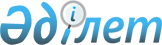 О внесении изменений и дополнения в решение Чингирлауского районного маслихата от 29 декабря 2018 года №34-1 "О бюджете Чингирлауского сельского округа Чингирлауского района на 2019-2021 годы"
					
			Утративший силу
			
			
		
					Решение Чингирлауского районного маслихата Западно-Казахстанской области от 21 октября 2019 года № 46-1. Зарегистрировано Департаментом юстиции Западно-Казахстанской области 23 октября 2019 года № 5840. Утратило силу решением Чингирлауского районного маслихата Западно-Казахстанской области от 11 февраля 2020 года № 50-3
      Сноска. Утратило силу решением Чингирлауского районного маслихата Западно-Казахстанской области от 11.02.2020 № 50-3 (вводится в действие со дня первого официального опубликования).
      В соответствии с Бюджетным кодексом Республики Казахстан от 4 декабря 2008 года, Законом Республики Казахстан "О местном государственном управлении и самоуправлении в Республике Казахстан" от 23 января 2001 года районный маслихат РЕШИЛ:
      1. Внести в решение Чингирлауского районного маслихата от 29 декабря 2018 года №34-1 "О бюджете Чингирлауского сельского округа Чингирлауского района на 2019-2021 годы" (зарегистрированное в Реестре государственной регистрации нормативных правовых актов №5519, опубликованное 28 января 2019 года в Эталонном контрольном банке нормативных правовых актов Республики Казахстан) следующие изменения и дополнение:
      пункт 1 изложить в следующей редакции:
      "1. Утвердить бюджет Чингирлауского сельского округа Чингирлауского района на 2019-2021 годы согласно приложениям 1, 2 и 3 соответственно, в том числе на 2019 год в следующих объемах:
      1) доходы – 270 219 тысяч тенге:
      налоговые поступления – 23 400 тысяч тенге;
      неналоговые поступления – 0 тенге;
      поступления от продажи основного капитала – 0 тенге;
      поступления трансфертов – 246 819 тысяч тенге;
      2) затраты – 270 977 тысяч тенге;
      3) чистое бюджетное кредитование – 0 тенге:
      бюджетные кредиты – 0 тенге;
      погашение бюджетных кредитов – 0 тенге;
      4) сальдо по операциям с финансовыми активами – 0 тенге:
      приобретение финансовых активов – 0 тенге;
      поступления от продажи финансовых активов государства – 0 тенге;
      5) дефицит (профицит) бюджета – -758 тысяч тенге;
      6) финансирование дефицита (использование профицита) бюджета – 758 тысяч тенге:
      поступление займов – 0 тенге;
      погашение займов – 0 тенге;
      используемые остатки бюджетных средств – 758 тысяч тенге.";
      в пункте 5-1:
      абзац первый изложить в следующей редакции:
      "5-1. Учесть в бюджете Чингирлауского сельского округа Чингирлауского района на 2019 год поступление целевых трансфертов из районного бюджета в общей сумме 22 234 тысячи тенге:"
      абзац второй изложить в следующей редакции:
      "на услуги по обеспечению деятельности акима города районного значения, села, поселка, сельского округа – 6 634 тысячи тенге;"
      абзац шестой изложить в следующей редакции:
      "на благоустройство и озеленение населенных пунктов – 7 560 тысяч тенге;";
      дополнить абзацем восьмым следующего содержания:
      "на обеспечение санитарии населенных пунктов – 480 тысяч тенге.";
      приложение 1 к указанному решению изложить в новой редакции согласно приложению к настоящему решению.
      2. Руководителю аппарата районного маслихата (С.Шагиров) обеспечить государственную регистрацию данного решения в органах юстиции, его официальное опубликование в Эталонном контрольном банке нормативных правовых актов Республики Казахстан.
      3. Настоящее решение вводится в действие с 1 января 2019 года. Бюджет Чингирлауского сельского округа на 2019 год
      тысяч тенге
					© 2012. РГП на ПХВ «Институт законодательства и правовой информации Республики Казахстан» Министерства юстиции Республики Казахстан
				Приложение 
к решению Чингирлауского 
районного маслихата 
от 21 октября 2019 года №46-1Приложение 1 
к решению Чингирлауского 
районного маслихата 
от 29 декабря 2018 года №34-1
Категория
Категория
Категория
Категория
Категория
Класс
Класс
Класс
Класс
Подкласс
Подкласс
Подкласс
Специфика
Специфика
Наименование
Сумма
1) Доходы
 270 219
1
Налоговые поступления
23 400
01
Подоходный налог
11 500
2
Индивидуальный подоходный налог
11 500
04
Налоги на собственность
11 900
1
Налоги на имущество
150
3
Земельный налог
450
4
Налог на транспортные средства
11 300
2
Неналоговые поступления
0
3
Поступления от продажи основного капитала
0
4
Поступления трансфертов
246 819
02
Трансферты из вышестоящих органов государственного управления
246 819
3
Трансферты из районного (города областного значения) бюджета
246 819
Функциональная группа
Функциональная группа
Функциональная группа
Функциональная группа
Функциональная группа
Функциональная подгруппа
Функциональная подгруппа
Функциональная подгруппа
Функциональная подгруппа
Администратор бюджетных программ
Администратор бюджетных программ
Администратор бюджетных программ
Бюджетная программа
Бюджетная программа
Наименование
Сумма
2) Затраты
 270 977
01
Государственные услуги общего характера
39 619
1
Представительные, исполнительные и другие органы, выполняющие общие функции государственного управления
39 619
124
Аппарат акима города районного значения, села, поселка, сельского округа
39 619
001
Услуги по обеспечению деятельности акима города районного значения, села, поселка, сельского округа
39 619
04
Образование
191 216
1
Дошкольное воспитание и обучение
187 376
124
Аппарат акима города районного значения, села, поселка, сельского округа
187 376
004
Дошкольное воспитание и обучение и организация медицинского обслуживания в организациях дошкольного воспитания и обучения
102 296
041
Реализация государственного образовательного заказа в дошкольных организациях образования
85 080
2
Начальное, основное среднее и общее среднее образование
3 840
124
Аппарат акима города районного значения, села, поселка, сельского округа
3 840
005
Организация бесплатного подвоза учащихся до ближайшей школы и обратно в сельской местности
3 840
07
Жилищно-коммунальное хозяйство
27 427
3
Благоустройство населенных пунктов
27 427
124
Аппарат акима города районного значения, села, поселка, сельского округа
27 427
008
Освещение улиц населенных пунктов
1 387
009
Обеспечение санитарии населенных пунктов
3 760
011
Благоустройство и озеленение населенных пунктов
22 280
12
Транспорт и коммуникации
3 133
1
Автомобильный транспорт
3 133
124
Аппарат акима города районного значения, села, поселка, сельского округа
3 133
045
Капитальный и средний ремонт автомобильных дорог в городах районного значения, селах, поселках, сельских округах
3 133
13
Прочие
9 581
9
Прочие
 9 581
124
Аппарат акима города районного значения, села, поселка, сельского округа
9 581
040
Реализация мероприятий для решения вопросов обустройства населенных пунктов в реализацию мер по содействию экономическому развитию регионов в рамках Программы развития регионов до 2020 года
9 581
15
Трансферты
1
1
Трансферты
1
124
Аппарат акима города районного значения, села, поселка, сельского округа
1
048
Возврат неиспользованных (недоиспользованных) целевых трансфертов
1
3) Чистое бюджетное кредитование
0
Бюджетные кредиты
0
Категория
Категория
Категория
Категория
Категория
Класс
Класс
Класс
Класс
Подкласс
Подкласс
Подкласс
Специфика
Специфика
Наименование
Сумма
5
Погашение бюджетных кредитов
 0
01
Погашение бюджетных кредитов
0
1
Погашение бюджетных кредитов, выданных из государственного бюджета
0
13
Погашение бюджетных кредитов, выданных из местного бюджета физическим лицам
0
4) Сальдо по операциям с финансовыми активами
0
Функциональная группа
Функциональная группа
Функциональная группа
Функциональная группа
Функциональная группа
Функциональная подгруппа
Функциональная подгруппа
Функциональная подгруппа
Функциональная подгруппа
Администратор бюджетных программ
Администратор бюджетных программ
Администратор бюджетных программ
Бюджетная программа
Бюджетная программа
Наименование
Сумма
Приобретение финансовых активов
 0
Категория
Категория
Категория
Категория
Категория
Класс
Класс
Класс
Класс
Подкласс
Подкласс
Подкласс
Специфика
Специфика
Наименование
Сумма
6
Поступление от продажи финансовых активов государства
0
01
Поступление от продажи финансовых активов государства
0
1
Поступление от продажи финансовых активов внутри страны
0
5) Дефицит (профицит) бюджета
 -758
6) Финансирование дефицита (использование профицита) бюджета
758
7
Поступления займов
0
01
Внутренние государственные займы
0
2
Договоры займа
0
03
Займы, получаемые местным исполнительным органом района (города областного значения)
0
Функциональная группа
Функциональная группа
Функциональная группа
Функциональная группа
Функциональная группа
Функциональная подгруппа
Функциональная подгруппа
Функциональная подгруппа
Функциональная подгруппа
Администратор бюджетных программ
Администратор бюджетных программ
Администратор бюджетных программ
Бюджетная программа
Бюджетная программа
Наименование
Сумма
16
Погашение займов
 0
Категория
Категория
Категория
Категория
Категория
Класс
Класс
Класс
Класс
Подкласс
Подкласс
Подкласс
Специфика
Специфика
Наименование
Сумма
8
Используемые остатки бюджетных средств
 758
01
Остатки бюджетных средств
758
1
Свободные остатки бюджетных средств
758
01
Свободные остатки бюджетных средств
758